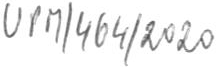 GTS ALIVE s.r.o., se sídlem Na Maninách 1092/ 20, 170 00 Praha 7, IČ: 26193272, DIČ: CZ26193272, zapsaná v OR vedeném Městským soudem v Praze, oddíl C, vložka 78560, jejímž jménem jedná jednatel  Tomáš Vyskočil,bankovní spojení: Česká Spo řitelna,  číslo účt u: 2984672/0800Doručovacíadresa:shodná (dále jen „GTS")aNázev: Uměleckoprůmyslové muzeum v Praze se sídlem: Ulice 17. listopadu 2, 110 00 Praha 1IČ: 00023442 DIČ: CZ00023442jejímž jménem jedná:Doručovací adresa: Shodná dále jen (,,Poskytovatel")(shora uvedené smluvní strany jsou dále označovány též jako „Smluvní strany ")uzavírají tentoDodatek č.1 ke Smlouvě č.10 o poskytování  slevuzavřený podle§ 1746 odst. 2 zákona č. 89/ 2012 Sb., občanský zákoník (dále jen „Dodat ek")I. Předmět DodatkuSmluvní strany uzavřely dne 16. 4. 1997 sm louvu č.10 o poskyto vání slev (dále jen „ Smlou va").Smluvní strany tímto Dodatkem sjednávají změnu Sm lou vy, jak je uvedeno v čl. li. Dodatku.li. Změna SmlouvySm lou va se tímto doplňuje o Všeobecné podmínky poskytování benefitů (dále jen „VOP") obsahující podrobnou úpravu pravidel poskytování Benefitů držitel ům Průkazů v rámci spolupráce založené Smlouvou. Poskytovatel byl s obsahem VOP seznámen před podpisem tohoto Dodatku. Podpisem tohoto Dodatku vyjadřuje Poskyt ovat el souhlas s VOP. a to ve verzi 1.2 platné ke dni podpisu tohoto Dodatku . V případě rozporu mezi VOP a Smlouv ou mají přednost VOP.l'>A IV!    r	Pr 1  ...  7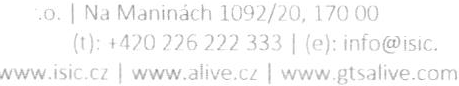 Ill. Závěrečná ustanoveníl.	Tento Dodatek nabývá platnosti a účinnosti dnem podpisu Smluvními  stranami. Ostatní ustanovení Smlouvy zůstávají tímto Dodatkem nedot čena.Pokud tento Dodatek obsahuje pojmy s velkými začátečními písmeny, jejichž obsah není definován v tomto Dodatku, budou pro definici těchto pojmů použity definice použité ve Smlouvě.Tento Dodatek je vyhotoven ve dvou stejnopisech s platností originálu, z nichž každá Smluvní strana obdrží po jednom stejnopisu.Smluvní strany prohlašují, že si tento Dodatek před jeho podpisem přečetly a že Dodatek uzavřely po vzájemném projednání podle jejich svobod né a pravé vůle, určitě, vážně a srozumi telně.V Praze dne ./   :	------------------------- t,',I\LIVl   .r	/\lc1M,ll  nd  I  1 ))j)l  Ill l( Prild7'I)   '1)     ))1     }zl    ni	I      11•     (?. 11  ,  . ,1/\WW I	www il11	I NW/.J "l    11"	0[11